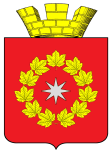 СОВЕТ ДЕПУТАТОВГОРОДСКОГО ПОСЕЛЕНИЯ Р.П.ОКТЯБРЬСКИЙОКТЯБРЬСКИЙ МУНИЦИПАЛЬНЫЙ РАЙОНВОЛГОГРАДСКАЯ ОБЛАСТЬ	 28 сессия 3 созываР Е Ш Е Н И Е от 27июля 2017 года                                                                                           №28-3/149                              «О делегировании кандидата в состав Молодежного парламента  Октябрьского    муниципального района»    Руководствуясь Уставом Совета депутатов городского поселения п.р.Октябрьский Октябрьского муниципального района Волгоградской области, Совет депутатов городского поселения р.п.ОктябрьскийРЕШИЛ:   1.  Делегировать кандидата в состав Молодежного парламента Октябрьского    муниципального района    Аванесяна  Артема  Арсеновича .    2. Настоящее решение направить в Октябрьскую районную Думу.   3. Настоящее решение вступает в силу с момента его подписания.Председатель Совета депутатов городского поселения р.п.Октябрьский                                                       И.П.Хаустов                